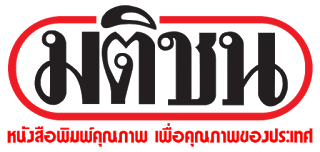 ข่าวประจำวันที่ 17 กันยายน พ.ศ.2558 หน้าที่ 4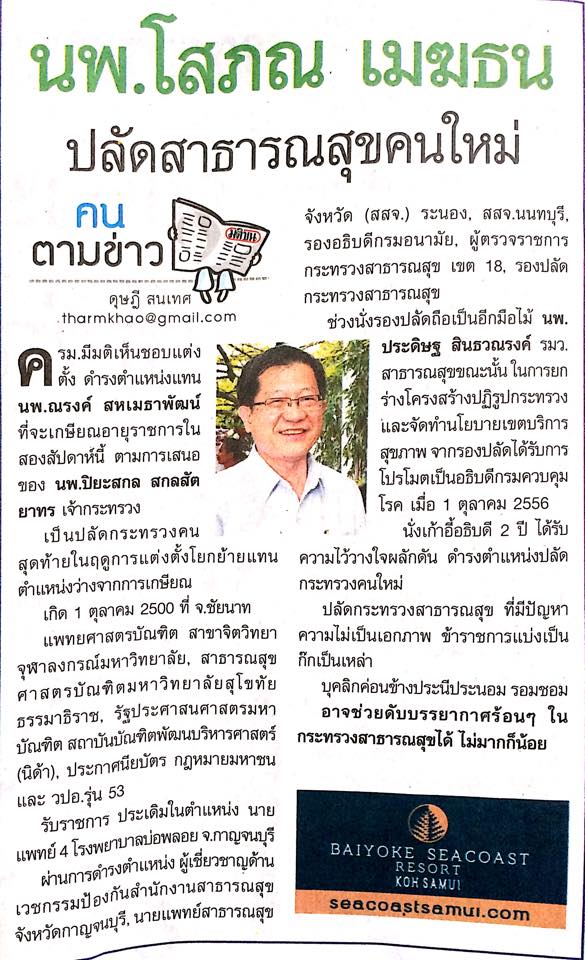 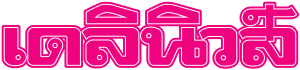                                                ข่าวประจำวันที่ 17 กันยายน พ.ศ.2558 หน้าที่ 3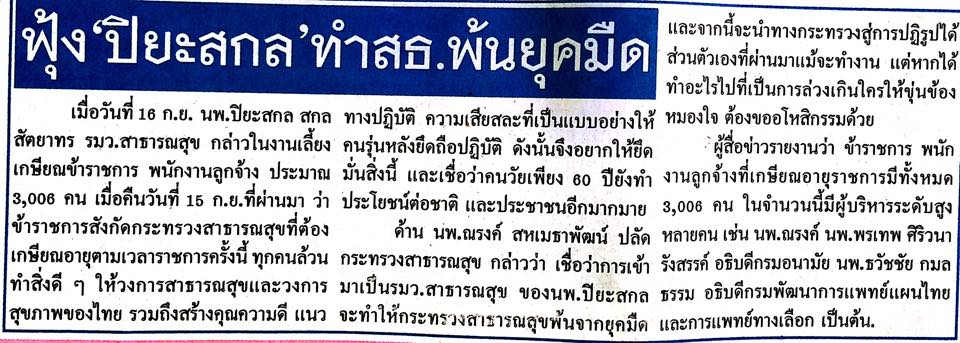 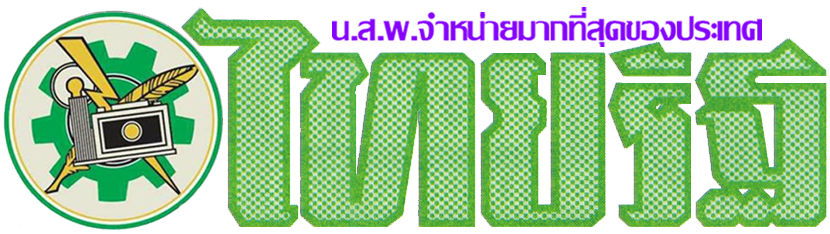                                           ข่าวประจำวันที่ 17 กันยายน พ.ศ.2558 หน้าที่ 12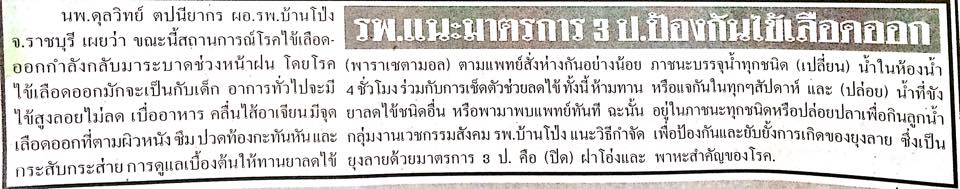 